Gabia 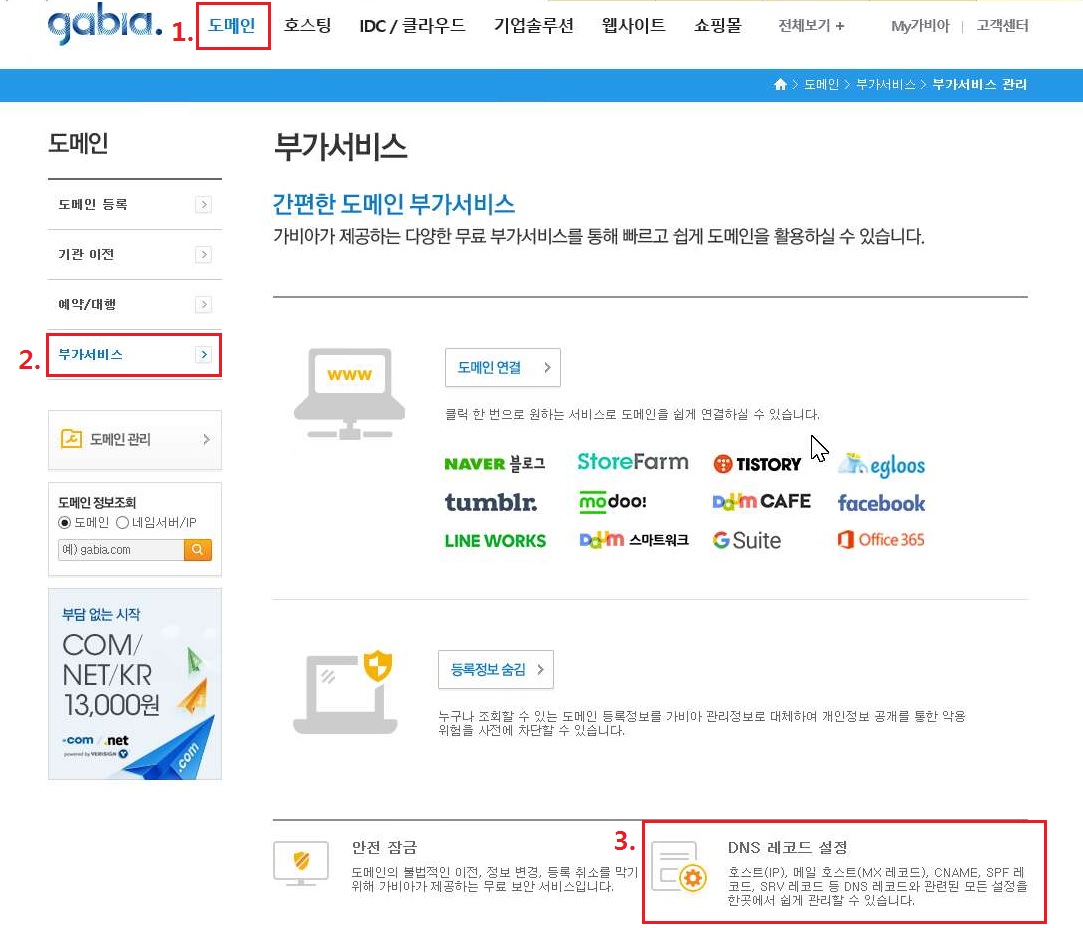 도메인 > 부가서비스 > DNS 레코드 설정부가서비스설정 > 회사 도메인 체크 > [DNS 레코드설정] 클릭레코드 값 입력  1) A레코드(서브 도메인 설정) 2) MX 레코드(메일 호스트 설정)※ IP 주소 뒤에 부호 (.)을 꼭 붙여서 입력하십시오. 3) TXT 레코드Whois 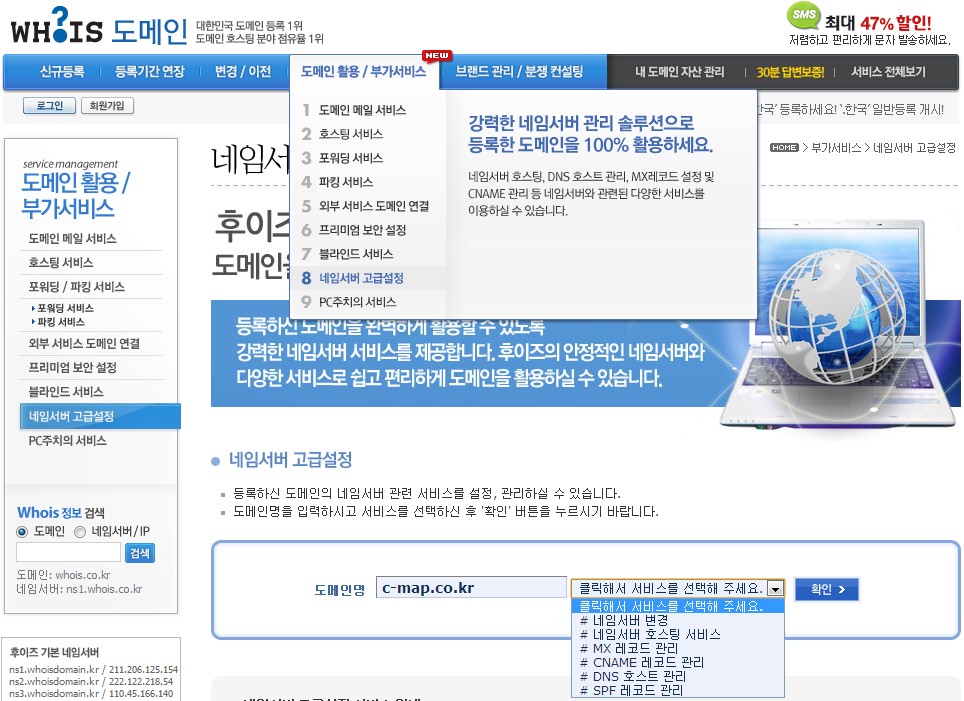 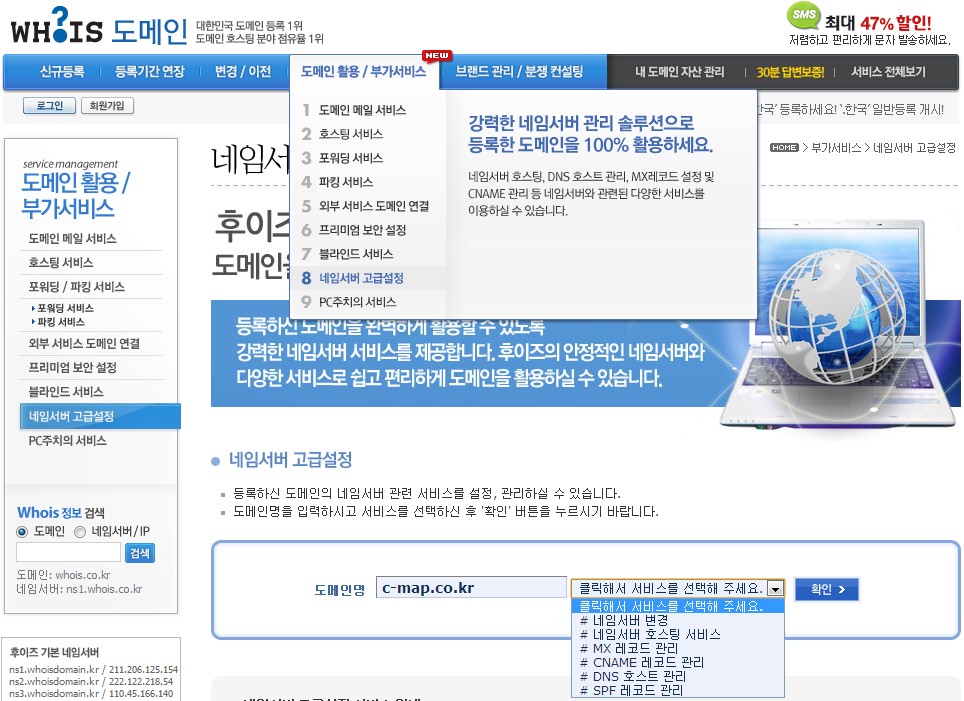 후이즈 도메인(domain.whois.co.kr) > 상단 [도메인활용 / 부가 서비스] > [네임서버 고급설정] 도메인 명 입력 후 서비스 선택 부분에서 [MX 레코드 관리] 선택 후 [확인] 레코드 값 입력  1) DNS 호스트 관리 2) MX 레코드 관리 3) SPF 레코드 관리 아이네임즈 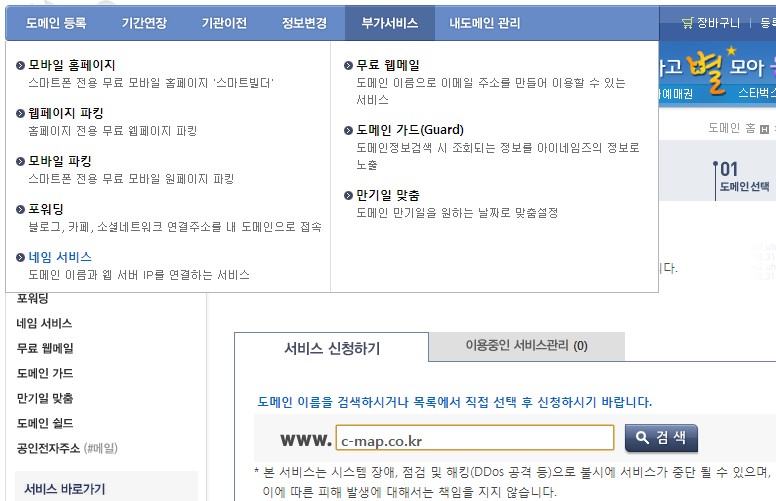 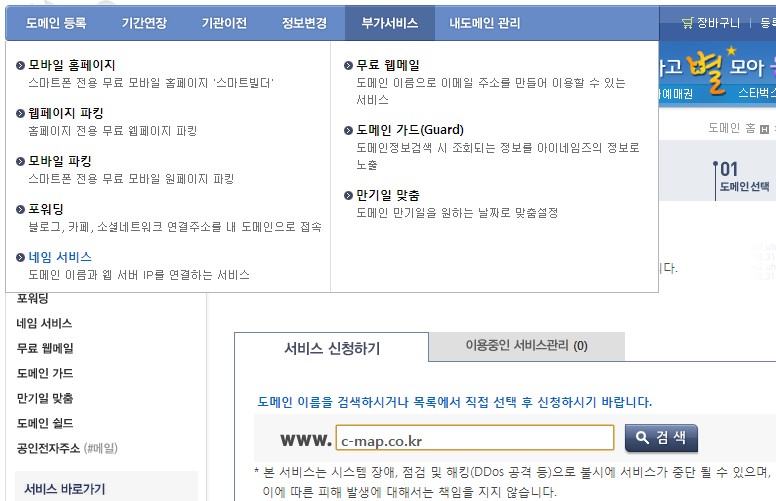 네임서비스 신청 된 도메인 선택 레코드 값 입력  CAFÉ24 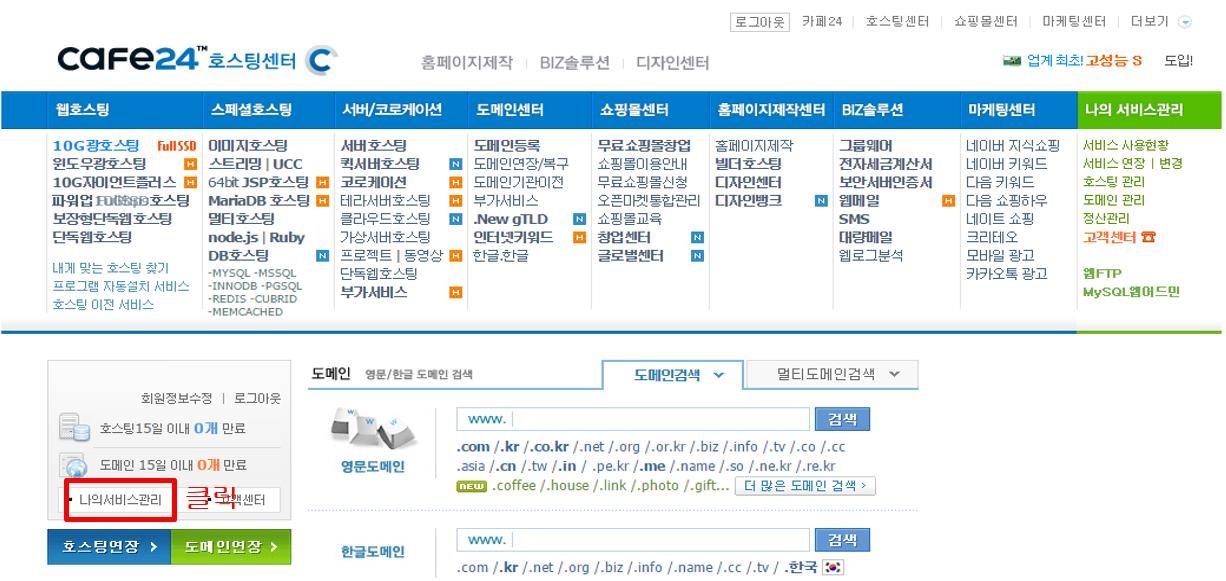 나의서비스관리 클릭  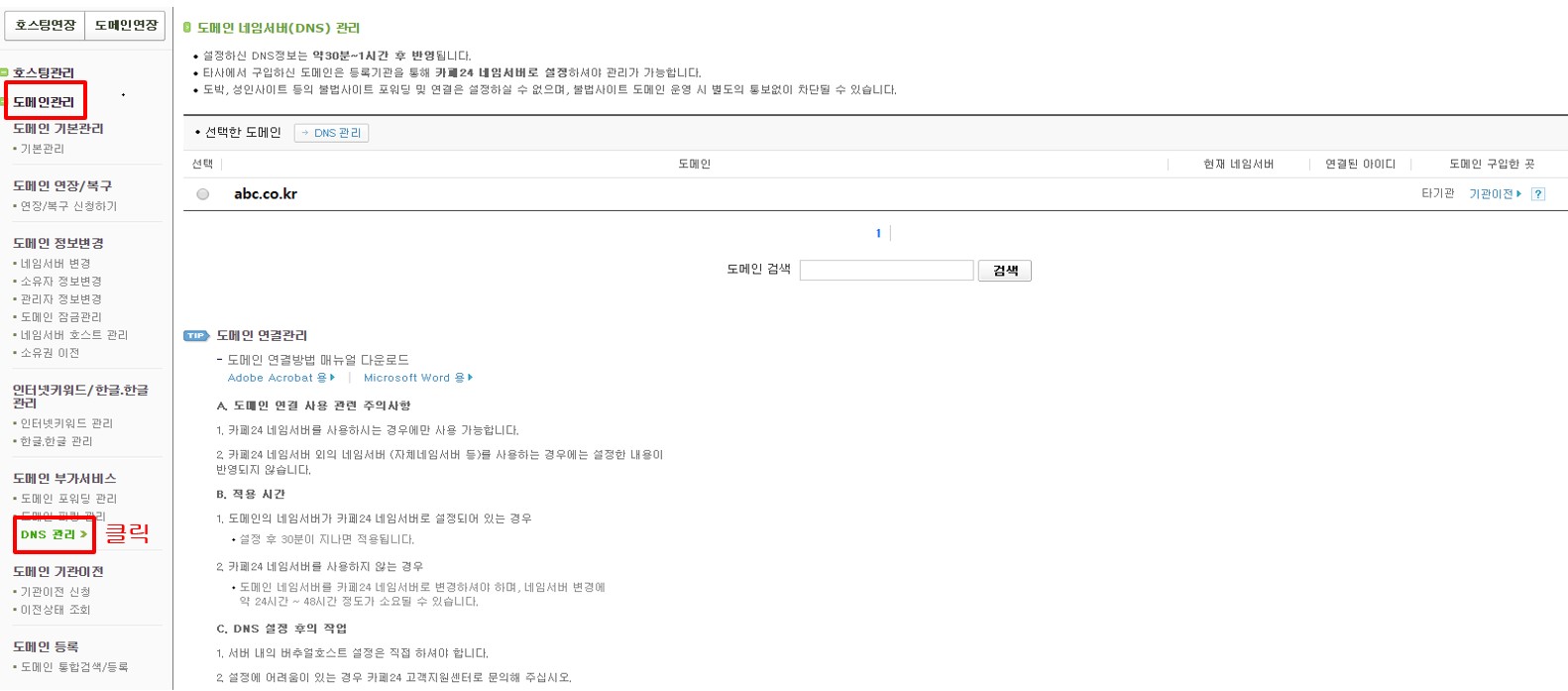 도메인관리 > DNS관리 클릭 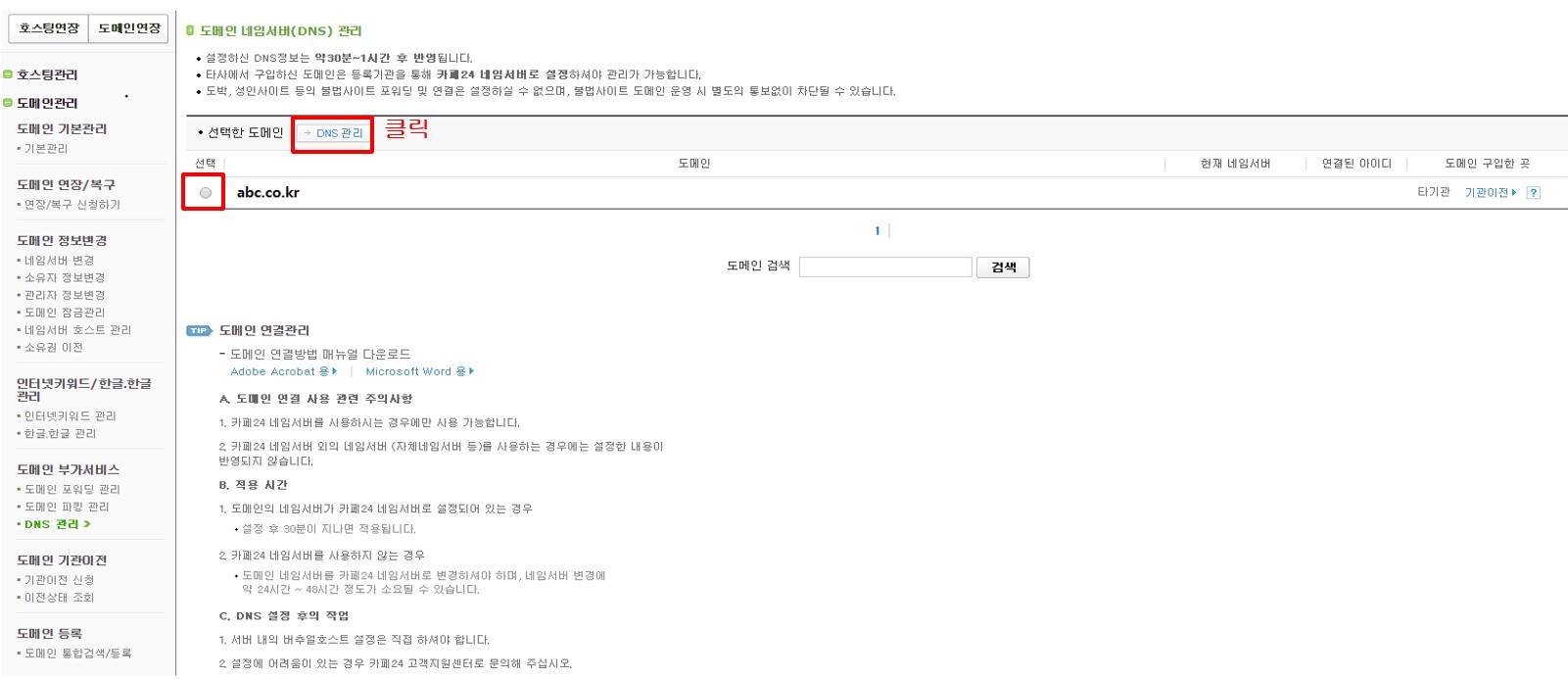 선택한 도메인 : DNS 관리 클릭 > 하단 도메인 선택  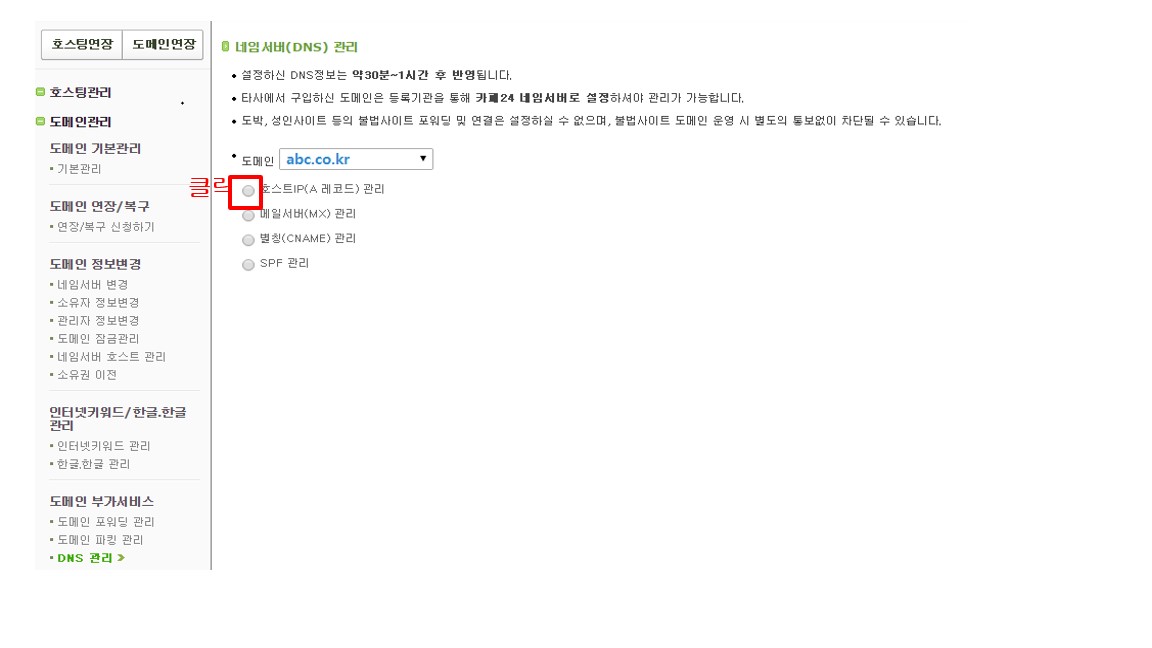 호스트 IP (A레코드) 관리 클릭  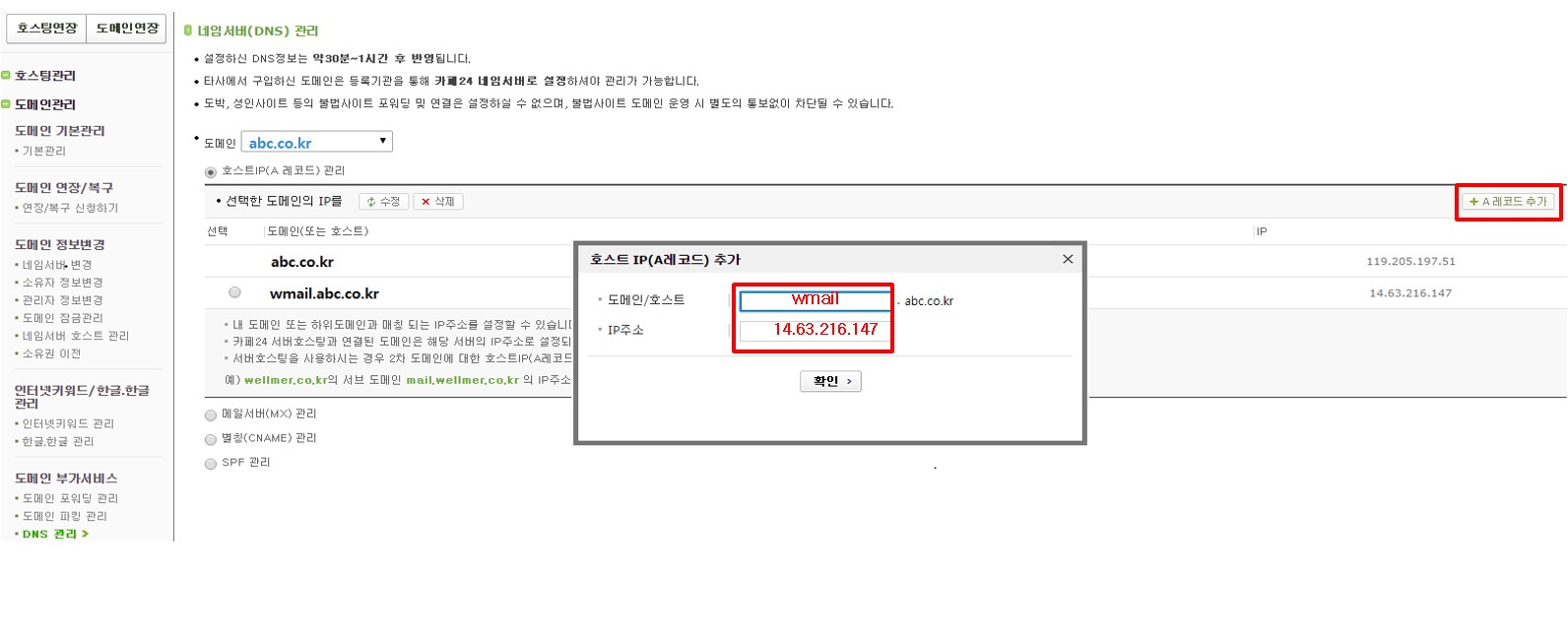 우측상단 [+A레코드추가] 클릭 > 호스트 IP(A레코드 추가) > WMAIL / IP주소입력 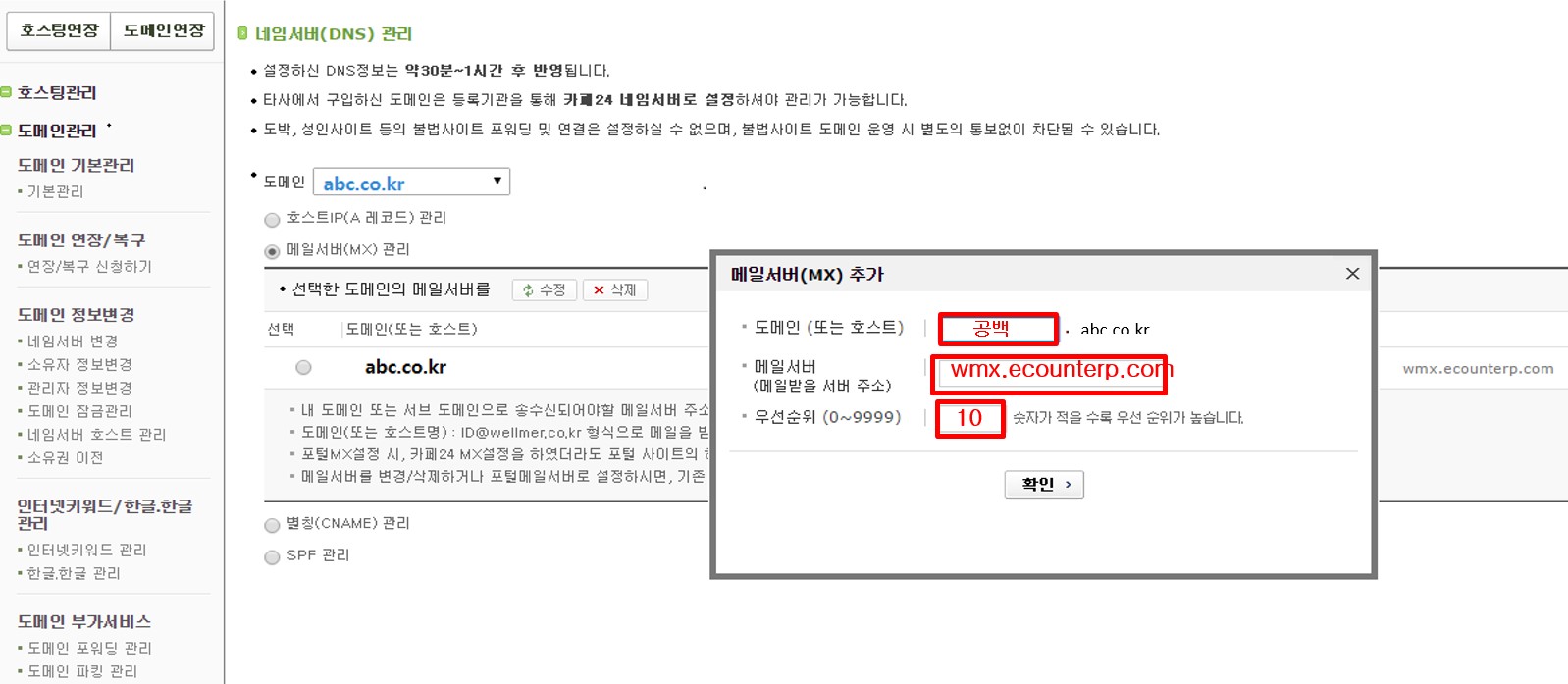 메일서버(MX) 추가 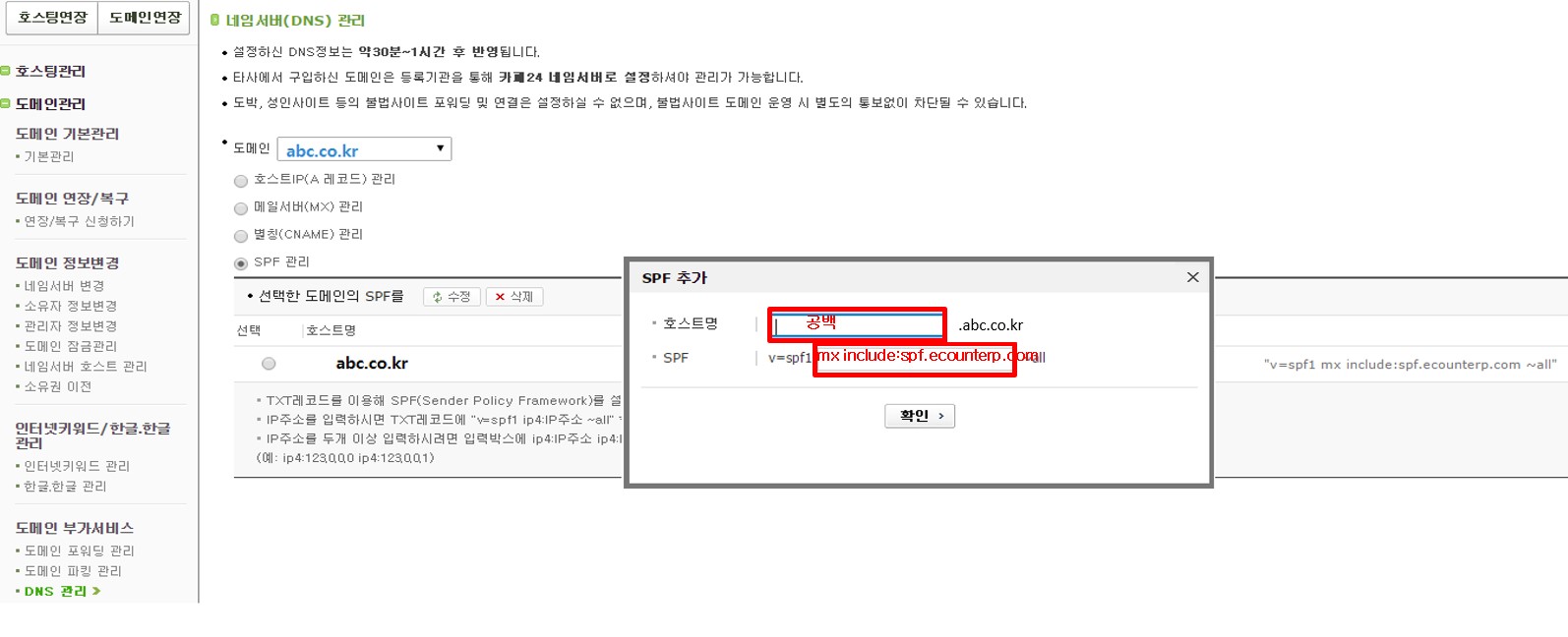 SPF 추가  MAILPLUG 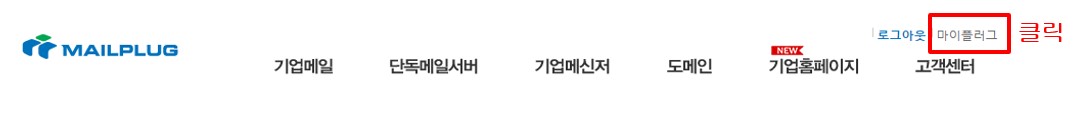 마이플러그 클릭  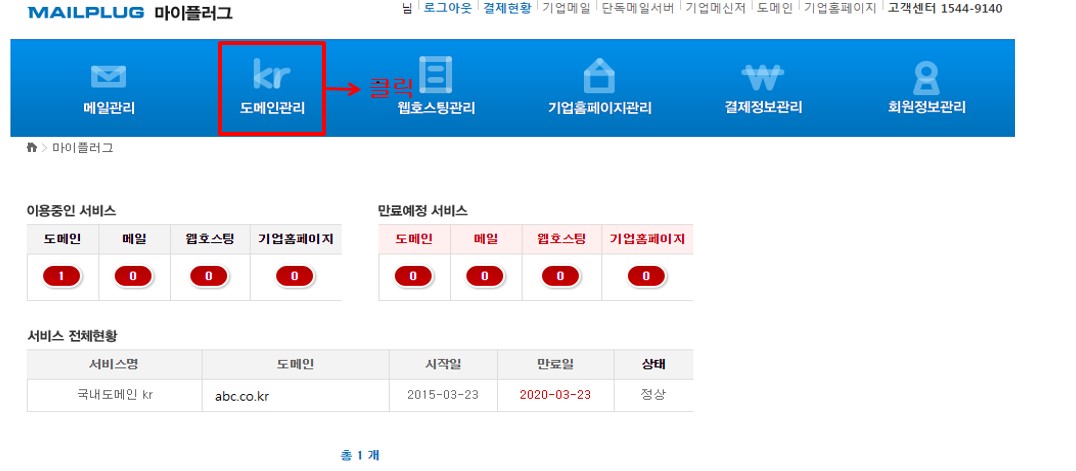 마이플러그 > 도메인관리 클릭  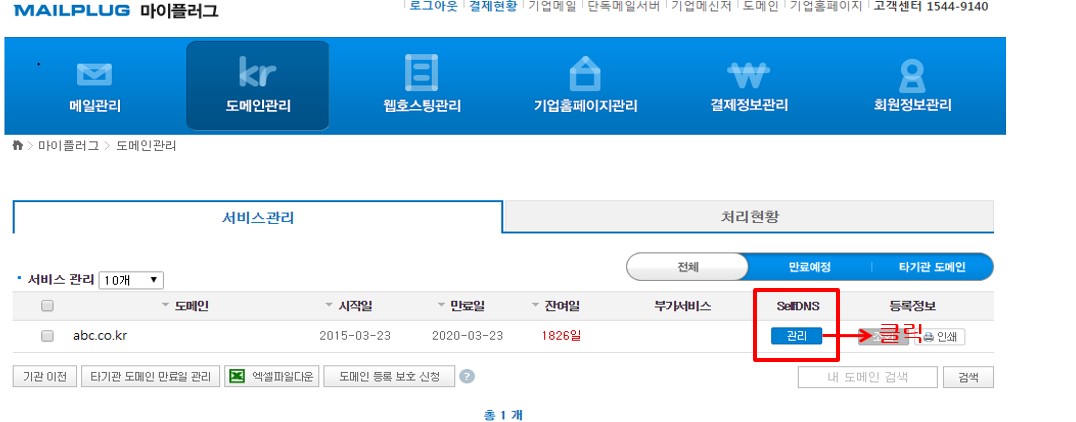 Self DNS [관리] 클릭  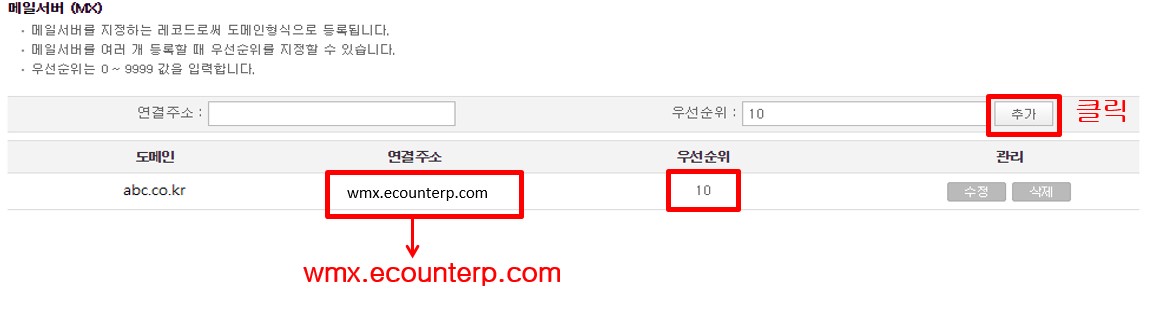 메일서버 (MX) 값 입력  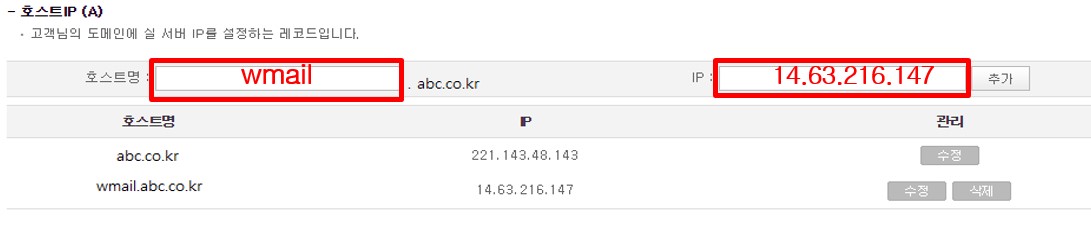 호스트 IP(A) 값 입력  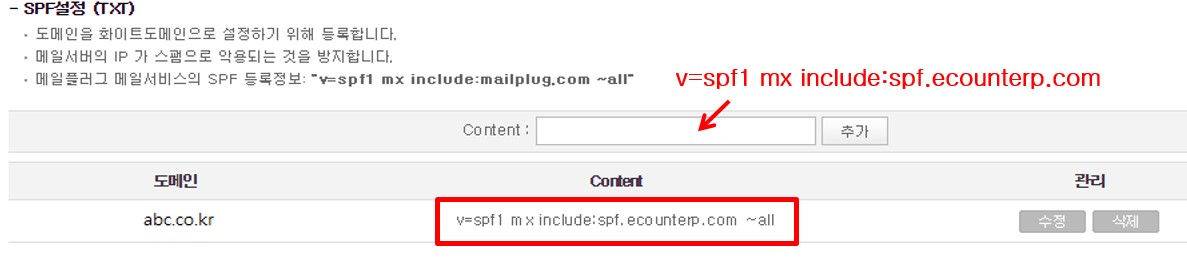 SPF 설정 (TXT) 값 입력  KSDOM 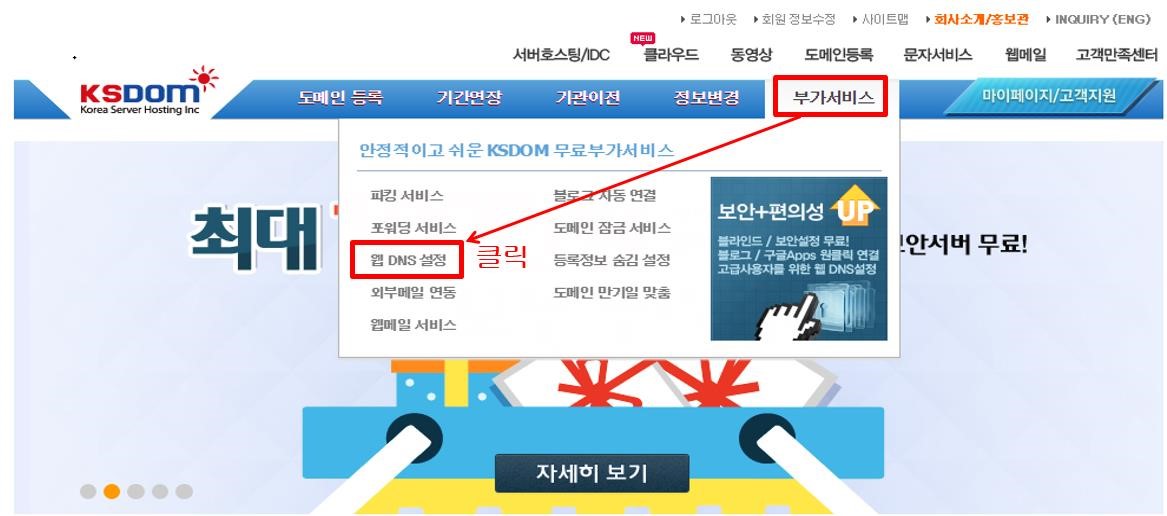 부가서비스 > 웹 DNS 설정 클릭  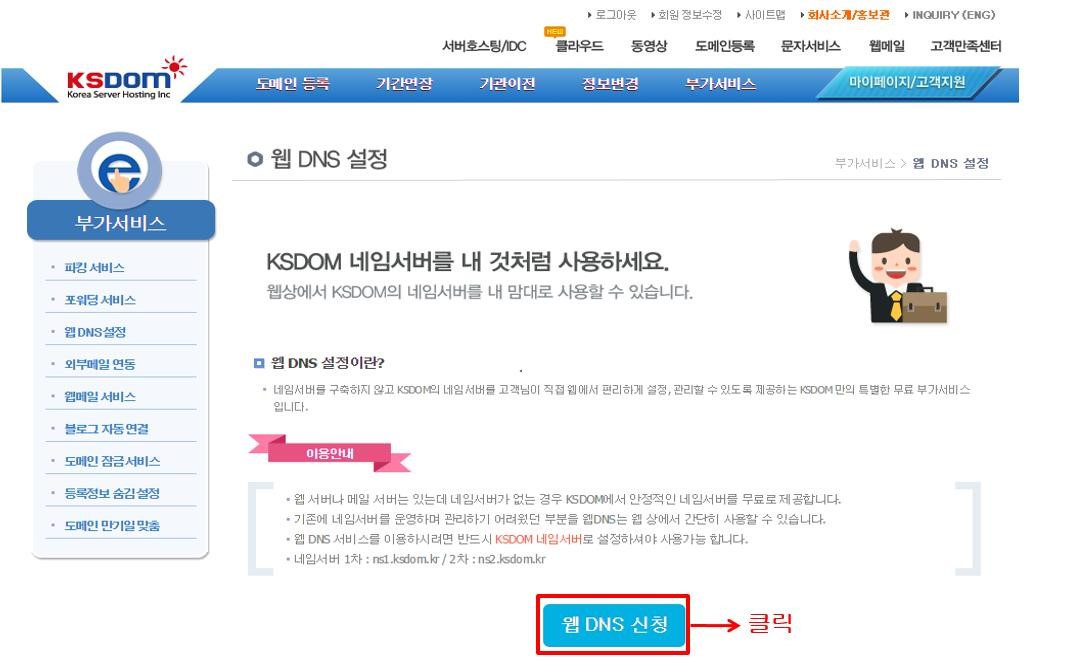 웹 DNS 신청 클릭  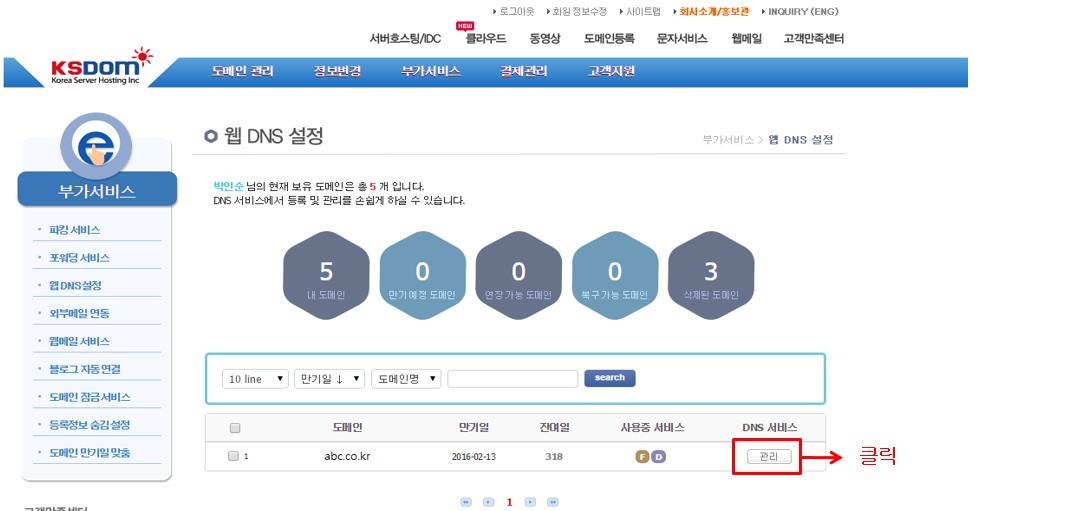 [관리] 클릭  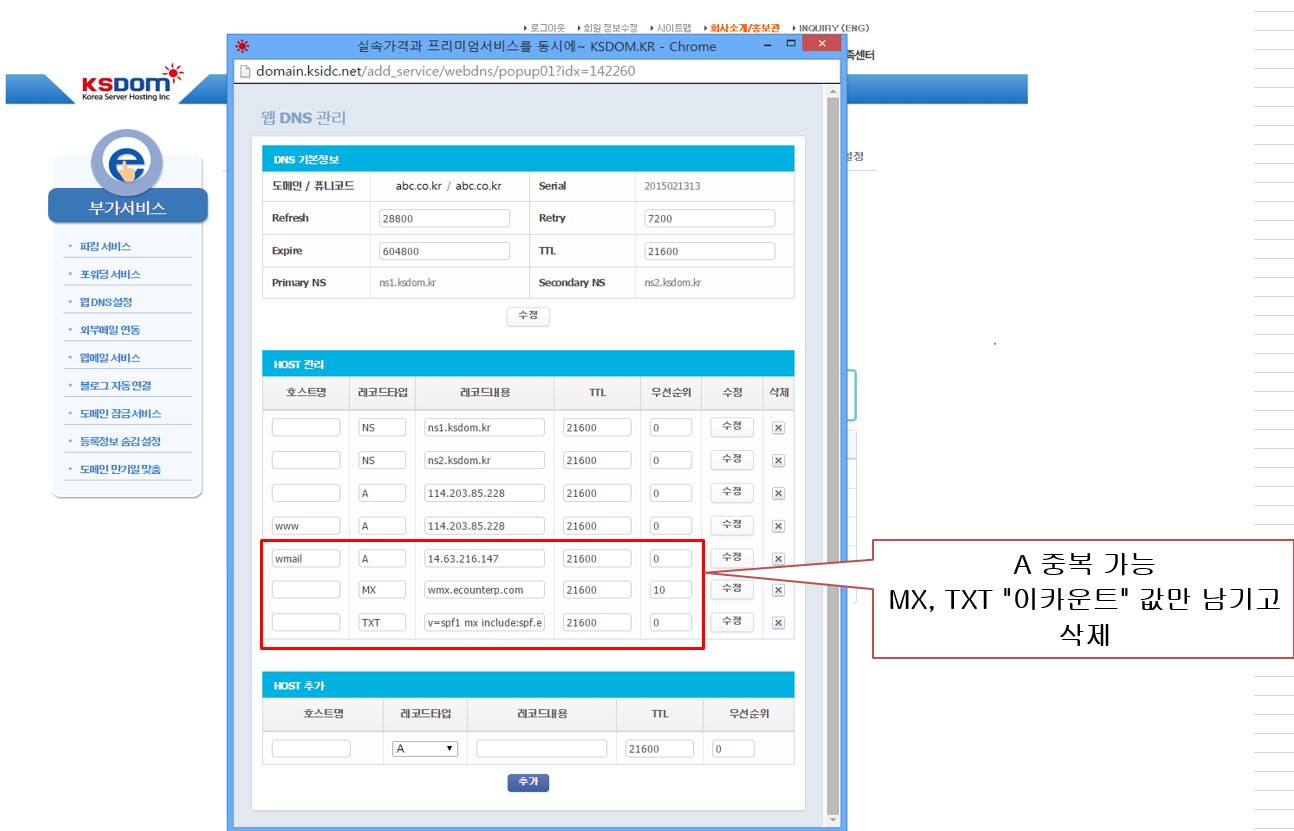 HOST 관리 > 이카운트 DNS값 입력  A 값은 중복으로 입력 가능  MX , TXT 값은 [이카운트] 만 가능 / 중복입력 불가능  호스트 이름 IP 주소 wmail 14.63.216.147 호스트 이름 IP 주소 우선순위 @ wmx.ecounterp.com. 10 호스트 이름 입력값@ v=spf1 mx include:spf.ecounterp.com ~all호스트 이름 IP 주소 wmail 14.63.216.147 호스트 이름 IP 주소 우선순위 공백 wmx.ecounterp.com10 SPF 레코드 v=spf1 mx include:spf.ecounterp.com ~all 호스트 Type content 순위 wmail A 14.63.216.147 0 MX wmx.ecounterp.com 10 TXT v=spf1 mx include:spf.ecounterp.com ~all 호스트 이름 IP 주소 wmail 14.63.216.147 호스트 이름 IP 주소 우선순위 공백wmx.ecounterp.com 10 SPF 레코드 v=spf1 mx include:spf.ecounterp.com ~all 호스트 이름 IP 주소 우선순위 @ wmx.ecounterp.com 10 호스트 이름 IP 주소 wmail 14.63.216.147 SPF 레코드 v=spf1 mx include:spf.ecounterp.com ~all 호스트 Type content 순위 wmail A 14.63.216.147 0 MX wmx.ecounterp.com 10 TXT v=spf1 mx include:spf.ecounterp.com ~all 